KАРАР                                                                ПОСТАНОВЛЕНИЕО мерах по предупреждению чрезвычайныхситуаций    в   период   весеннего  половодья 2018Руководствуясь Федеральными законами от 6 октября 2003 года №131-ФЗ «Об общих принципах организации местного самоуправления в Российской Федерации», от 21 декабря 1994 года № 68-ФЗ «О защите населения и территорий от чрезвычайных ситуаций природного и техногенного характера», в целях заблаговременной подготовки к весеннему половодью и предупреждению возможных последствий чрезвычайных ситуаций, связанных с нарушением условий жизнедеятельности населения, функционирования объектов экономики и инфраструктуры, а также исключения значительного материального ущерба и гибели людей от воздействия паводка,  администрация сельского поселения Мраковский сельсовет муниципального района Гафурийский район Республики Башкортостан Постановляет:1. Утвердить: 1.1. Состав противопаводковой комиссии сельского  поселения  Мраковский  сельсовет  муниципального  района  Гафурийский  район  Республики  Башкортостан  на период весеннего половодья 2018 года согласно приложению № 1;1.2. Комплексный план мероприятий по обеспечению предупреждения чрезвычайных ситуаций в период весеннего половодья 2018 года на территории сельского  поселения  Мраковский сельсовет  муниципального  района  Гафурийский  район  Республики  Башкортостан  согласно приложению № 2; 2. Рекомендовать руководителям  организаций, учреждений, предприятий и служб  принимающим участие или обеспечивающим безопасное проведение мероприятий на период весеннего половодья 2018 года:2.1. Отработать Планы мероприятий по обеспечению безаварийного пропуска талых вод в период предстоящего половодья, уточнить Планы действий по предупреждению и ликвидации чрезвычайных ситуаций, расчет сил и средств, привлекаемых для выполнения запланированных мероприятий на период весеннего половодья;2.2. Организовать практическую подготовку сил и средств к решению возложенных задач в соответствии с Планами их действий;2.3. Организовать с началом весеннего половодья круглосуточное дежурство ответственных должностных лиц. Сведения об организации дежурства (место дежурства, график, номера телефонов) представить в противопаводковую комиссию ;2.4. Уточнить населенные пункты, которые могут быть подвергнуты подтоплению или оказаться отрезанными от основной территории, спланировать и провести комплекс мероприятий по обеспечению населения всем необходимым, в том числе:основными продуктами питания и предметами первой необходимости, питьевой водой;лекарственными препаратами и медицинской помощью;средствами пожарной безопасности;средствами оповещения и связи;охрана и поддержание общественного порядка;2.5. Провести разъяснительную работу с жителями населенных пунктов, попадающих в зону возможного подтопления, о порядке их действий в случае проведения возможных эвакуационных мероприятий с оформлением подписных листов о согласии или отказе их от эвакуации; определить и подготовить места эвакуации населения из зон затопления, маршруты эвакуации, пункты посадки людей на транспорт; создать транспортные группы для эвакуации населения и сельскохозяйственных животных;2.6. Принять меры по недопущению разрушения и размывания мест захоронения животных в результате воздействия паводковых вод;2.7. Вести постоянный мониторинг за ледовой обстановкой, а также за состоянием прудов с ведением соответствующих журналов. Доклады  об уровнях подъема воды представлять установленным порядком в единую дежурно-дипетчерскую службу (далее – ЕДДС), тел. 112;2.8. Провести в образовательных организация классные часы с участием родителей и законных представителей учащихся по обеспечению безопасности детей в период половодья.3. Организовать взаимодействие  по вопросу обмена информацией о возможных  уровнях подъема воды в р. Белая, р.Зиган,  и  прудов информацию  представлять единую дежурно-диспетчерскую службу «112».4. Уточнить населенные пункты, которые могут быть подвергнуты подтоплению и оказаться отрезанными от основной территории, разработать и провести комплекс мероприятий по обеспечению жизнедеятельности населения в них;4.1. Обеспечить постоянный сбор информации об обстановке в период весеннего половодья, по окончании половодья обобщить материал и подготовить данные для итогового доклада;4.2. Организовать контроль по организации телефонной  связи с населенными пунктами, которые могут быть отрезаны от основной территории в результате весеннего половодья;5. Организовать до 21 марта 2018 года работу с жителями населенных пунктов, которые могут подвергнуться воздействию половодья.        6. Организовать контроль за состоянием водоохранных зон и прибрежно — защитных полос поверхностных водоемов с выявлением возможных источников загрязнения. Принять необходимые меры к  недопущению их сброса в реки ;6.1. Уточнить места расположения кладбищ, скотомогильников, попадающих под воздействие весеннего половодья, принять меры по предупреждению их размывов.7. Разработать до 21 марта 2018 года в противопаводковую комиссию сельского  поселения  Мраковский  сельсовет  муниципального  района  Гафурийский  район  Республики  Башкортостан  мероприятия по обеспечению пожарной безопасности в населенных пунктах, которые могут быть отрезаны от основной территории;8. Обеспечить защиту автомобильных мостов от паводка. Развернуть посты наблюдения на особо опасных участках автодорог сельского  поселения  Мраковский  сельсовет  муниципального  района  Гафурийский район  Республики  Башкортостан ;8.1. Проверить техническое состояние водопропускных труб на автомобильных дорогах и организовать их очистку от скопившегося мусора. Обеспечить своевременный пропуск поверхностных сточных вод;8.2. Рекомендовать районные электрические сети,  узел  связи в период весеннего половодья воздержаться от отключения энергопотребителей и пользователей связи, за неуплату долгов.9. Определить опасные места на р. Белая и Зиган, в местах  выхода людей на лед  установить   предупреждающие знаки.10. Организовать заблаговременную госпитализацию больных и рожениц, нуждающихся в стационарном лечении из населенных пунктов подвергающихся затоплению;11. Провести натурно техническое обследование берегов рек Белая и Зиган в близи населенных пунктов д. Карлы, д.Дмитриевка, д.Красный Октябрь.11.1. Устранить на пути следования рек Белая и Зиган подмытые деревья, угрожающие прохождению весеннего паводка 2018 года .12.Назначить  ответственными  за  гидросооружениями  старост  населенных  пунктов-  с.Мраково, д.Новотроевка, д.Карлы, д.Красный Октябрь, д.Дмитриевка.13.  Контроль за выполнением настоящего постановления оставляю  за  собой.14.  Постановление вступает в силу со дня его подписания и подлежит официальному обнародованию.Глава  сельского поселения                                                    С.С. ЯрмухаметовПриложение №1 к постановлению Администрации сельского поселения Мраковский сельсовет муниципального района Гафурийский район Республики Башкортостанот 14 марта 2018 г. № 6.1СОСТАВпротивопаводковой комиссии сельского поселения Мраковский сельсовет муниципального района Гафурийский район Республики Башкортостан ПЛАНмероприятий по пропуску весеннего паводка 2018 годаАВАРИЙНО-СПАСАТЕЛЬНЫЕ БРИГАДЫ ПО ДЕРЕВНЯМд.ДМИТРИЕВКА, количество дворов – 34, количество лодок – 7 Романов Сергей Леонидович – депутат Совета СПГизатуллин Ринат Гильмитдинович- старостаАвдеев Демьян ЕвгеньевичГизатуллин Ильшат Ринатович д.КАРЛЫ, количество дворов – 61, количество лодок – 6, из них одна моторнаяЮзлибаев Заки Шарифуллович – депутат Совета СПКаримов Ахмет ГатаулловичФайзуллин Фанис Рахимович- старостаРахматуллин Дамир Венерович д.КРАСНЫЙ ОКТЯБРЬ, количество дворов – 25, количество лодок – 4 Карпунин Николай Алексеевич - староста Сигаев Александр Анатольевичглава  сельского поселенияМраковский сельсоветмуниципального района Гафурийский район РБ                                                   С.С.Ярмухаметов                                                            14.03.2018г.СПИСОКГраждан имеющих плавсредства по сельскому поселению Мраковский сельсовет Муниципального района Гафурийский район РБ.«14» март  2018й.№ 6.1«14» марта 2018г.Ярмухаметов С.С.глава сельского поселения, председатель комиссии Садаев П.К.председатель постоянной комиссии Совета сельского поселения по развитию предпринимательства, земельным вопросам, благоустройства и экологии,  зам председателя комиссии Романов С.Л.председатель постоянной комиссии Совета сельского поселения по бюджету, налогам и вопросам собственности, секретарь комиссии Гизатуллин Р.Г.         Исмаков Р.Х.             староста д.Дмитриевка староста д.Новотроевка Файзуллин Ф.Р.Тимофеев В.И.староста д.Карлы староста с.Мраково Карпунин  Н.А.Осипов Ю.А. староста д.Красный Октябрь депутат  Ташлинского  избирательного округа №3Петрова В.Е.фельдшер ФАП с.Мраково  (по согласованию)Приложение №2 к постановлению Администрации сельского поселения Мраковский сельсовет муниципального района Гафурийский район Республики Башкортостан                                          от 14 марта 2018 г. № 6.1№ п/пНаименование мероприятийНаименование мероприятийСрок выполненияОтветственный за выполнениеОтветственный за выполнение1223441.Сформировать противопаводковую комиссию в сельском поселенииСформировать противопаводковую комиссию в сельском поселениидо 21.03. 2018 года.глава сельского поселенияглава сельского поселения2.Разработать планы мероприятий по пропуску весеннего паводка.Разработать планы мероприятий по пропуску весеннего паводка.до 21.03. 2018 года.глава сельского поселения, руководители организацийглава сельского поселения, руководители организаций3.Определить населенные пункты, гидротехнические, хозяйственные и другие сооружения и строения, которые могут быть затоплены (подтоплены). Разработать планы предупредительных мероприятий по каждому объекту.Определить населенные пункты, гидротехнические, хозяйственные и другие сооружения и строения, которые могут быть затоплены (подтоплены). Разработать планы предупредительных мероприятий по каждому объекту.до 21.03. 2018 года.глава сельского поселения, руководители организацийглава сельского поселения, руководители организаций4.Провести инструктажи со всеми работниками, связанными с выполнением мероприятий по пропуску весеннего паводка.Провести инструктажи со всеми работниками, связанными с выполнением мероприятий по пропуску весеннего паводка.до 01.04.2018 г.глава сельского поселения, руководители организацийглава сельского поселения, руководители организаций5.Укомплектовать личным составом, техникой, оборудованием и инвентарем аварийно-спасательные бригады (формирования).  Привести  в рабочее состояние все имеющиеся в наличие плав.средства.Укомплектовать личным составом, техникой, оборудованием и инвентарем аварийно-спасательные бригады (формирования).  Привести  в рабочее состояние все имеющиеся в наличие плав.средства.до 01.04.2018 г.глава сельского поселения, руководители организацийглава сельского поселения, руководители организаций6.Проверить состояние мостов, дорог, дорожных и мостовых сооружений. Провести необходимые ремонтные и укрепительные работы.Проверить состояние мостов, дорог, дорожных и мостовых сооружений. Провести необходимые ремонтные и укрепительные работы.до 01.04.2018 г.глава сельского поселенияглава сельского поселения7Очистить территории предприятий, организаций от загрязненного снега отходов металлолома, обеспечить безопасное хранение продукции и химических реактивов в целях исключения подтопленияОчистить территории предприятий, организаций от загрязненного снега отходов металлолома, обеспечить безопасное хранение продукции и химических реактивов в целях исключения подтоплениядо 01.04.2018 г.глава сельского поселения, руководители организацийглава сельского поселения, руководители организаций8.Организовать очистку дорог, обочин, кюветов, водопропусков от снега, льда, мусора.Организовать очистку дорог, обочин, кюветов, водопропусков от снега, льда, мусора.до 01.04.2018 г.глава сельского поселения, руководители организацийглава сельского поселения, руководители организаций9.Создать необходимые запасы бутового камня, щебня, песка.Создать необходимые запасы бутового камня, щебня, песка.до 01.04.2018 г.руководители организацийруководители организаций10.Организовать мероприятия по заблаговременной эвакуации населения, сельскохозяйственных животных, вывозу материальных и других ценностей из зон возможного затопления.Организовать мероприятия по заблаговременной эвакуации населения, сельскохозяйственных животных, вывозу материальных и других ценностей из зон возможного затопления.до 01.04.2018 г.глава сельского поселения, руководители организацийглава сельского поселения, руководители организаций11.Провести рекогносцировку мест возможного образования заторов на водоемах. Организовать и провести мероприятия по предотвращению образования заторов.Провести рекогносцировку мест возможного образования заторов на водоемах. Организовать и провести мероприятия по предотвращению образования заторов.до 01.04.2018 г.глава сельского поселения, руководители организацийглава сельского поселения, руководители организаций12.Организовать проверку источников питьевого водоснабжения. Провести комплекс мероприятий по их защите и дезинфекции.Организовать проверку источников питьевого водоснабжения. Провести комплекс мероприятий по их защите и дезинфекции.на период паводкаглава сельского поселения, руководители организацийглава сельского поселения, руководители организаций13.Принять все необходимые меры по защите от размыва паводковыми водами мест захоронений (скотомогильников), по недопущению смыва в водоемы минеральных и органических удобрений, промышленных и бытовых отходов, нефтепродуктов.Принять все необходимые меры по защите от размыва паводковыми водами мест захоронений (скотомогильников), по недопущению смыва в водоемы минеральных и органических удобрений, промышленных и бытовых отходов, нефтепродуктов.на период паводкаглава сельского поселения, руководители организацийглава сельского поселения, руководители организаций14.14.Провести в школах и детских дошкольных учреждениях специальные уроки по правилам поведения и действиям в период паводка.до 01.04.2018 г.до 01.04.2018 г.директор МКОУ СОШ с.Мраково 1515Организовать взаимодействие по выполнению противопаводковых мероприятий с вышестоящими органами управления, частями и подразделениями МЧС РБ.на период паводкана период паводкапредседатель противопаводковой комиссии16.16.Назначить в каждом населенном пункте, подвергающимся весеннему паводку, ответственных лиц.на период паводкана период паводкаглава сельского поселения№ п/пФамилия.имя.отчествоНаименование и кол-во плав средств.Место жительства1.Юзлибаев Заки Шарифуллович8 местн.моторн. лодкаД.Карлы2.Тимофеев Егор Семенович4-х местн. деревянная лодкаД.Карлы3.Тагиров Айрат Харисович4-х местн.деревян.лодкаД.Карлы4.Рахматуллин Дамир Венерович2-х местн.резиновая лодкаД.Карлы5.Сигаев Александр Анатольевич2-х местн.резиновая лодкаД. Красный Октябрь6.Карпунин Николай Алексеевич4-х местн.деревян, лодка2-х местн. резиновая лодкаАллюминевая лодкаД. Красный Октябрь7.Романов Сергей Леонидович4-х местн.дерсвян.лодкаД.Дмитриевка8.Романов  Петр Тимофеевич4-х местн.деревян. лодкаД.Дмитриевка9.Авдеев Демьян Евгеньевич2-х местн.резиновая лодкаД.Дмитриевка10.Гизатуллин Ринат Гильмитдинович4-х местн.деревян. лодкаД.Дмитриевка11.Алексеев Андрей Георгиевич2-х местн.резиновая лодкаД.Карлы12.Файзуллин Фанис Рахимович2-х местн.резиновая лодкаД.Карлы13.Николаев Виктор Григорьевич4-х местн.деревян. лодка.Д.Дмитриевка14.Николаев Михаил Сергеевич2-х местн.резиновая лодкаД.Дмитриевка15.Андреев Геннадий Петрович4-х местн.деревян. лодкаД.Дмитриевка16.Садаев Федор Николаевич4-х местн. аллюминевая лодкаС.Мраково17.Садаев Михаил Алексеевич4-х местн.деревян. лодкаС.Мраково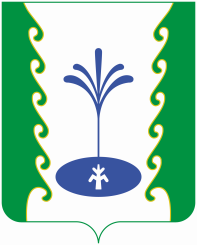 